VOCABULARY LIST MONSTERTier I1. objection 2. overruled 3.  sustained 4. felony5. testimony 6. suspect7. shackle 8. allege9. prosecutor 10. defendant 11. defense 12. evidence 13. character 14. conviction 15.  conviction 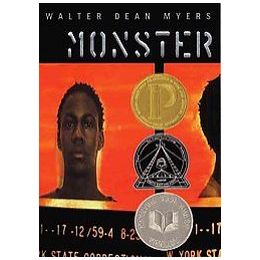 VOCABULARY LIST MONSTERTier II1. soliciting 2. compassionate 3. potential 4. taint 5. alleged 6. acquit(ed) 7. reformatory 8. montage 9. mosaic 10. whist 11. diminutive 12. manslaughter 13. parole 14. hurdy-gurdy 15. felony 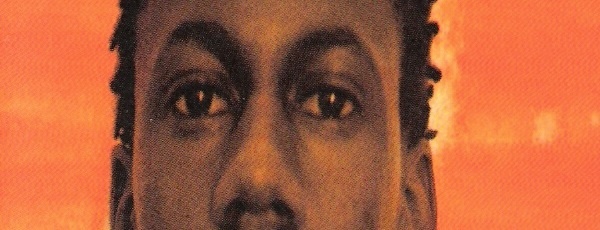 VOCABULARY LIST MONSTERTier III1. merchandise 2. evidence 3. fringe 4. implicated 5. indulging 6. acquaintance 7. perpetrator 8. menace 9. implicate 10. technician 11. verdict 12. accusation 13.transverse 14. consign 15. felony 